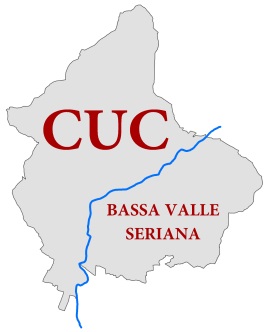 CENTRALE UNICA DI COMMITTENZA BASSE VALLE SERIANAVia Roma, 13 – 24027 NembroIl/La sottoscritto/a1 ...............................................................................…………….……………………….. nato/a a ……………………………….……………………......……………………….……. (Prov. ……….) il …...........................……... residente in …..........................…..........………………………………….. (Prov. …....) codice fiscale ………………………………….………………… nella sua qualità di …….………………………………………………………………………………..……………..………… dell’impresa ……………………………………………………………………….…………………………..consapevole delle sanzioni previste dall’art. 76 del DPR 445/2000 in caso di dichiarazioni mendaci, sotto la propria responsabilitàdichiara2(barrare il/i caso/i di interesse):□ per se stesso;□ per i seguenti soggetti (tale dichiarazione può essere resa solo da chi riveste la qualifica di titolare (in caso di impresa individuale), di legale rappresentante, di persona munita di comprovati poteri di firma (come da allegata procura in data ………..…………… avanti al Notaio ………………………………………… con Studio in ………………………………………….... n. di repertorio …………………….)che ai sensi dell’articolo 80 del d.lgs. 18 aprile 2016, n. 50, nei confronti propri e/o di tutti i soggetti di cui alla precedente tabella:comma 2 - non sussistono cause di decadenza, di sospensione o di divieto previste dall’articolo 67 del decreto legislativo 6 settembre 2011, n. 159 o di un tentativo di infiltrazione mafiosa di cui all’articolo 84, comma 4, del medesimo decretoe che (barrare  il caso)nei confronti propri e/o di tutti i soggetti di cui alla precedente tabella non sono intervenute condanne, con sentenza definitiva o decreto penale di condanna, divenuto irrevocabile o sentenza di applicazione della pena su richiesta ai sensi dell’art. 444 del codice di procedura penale, per uno dei seguenti reati:delitti, consumati o tentati, di cui agli articoli 416, 416-bis del codice penale ovvero delitti commessi avvalendosi delle condizioni previste dal predetto articolo 416-bis ovvero al fine di agevolare l’attività delle associazioni previste dallo stesso articolo, nonché per i delitti, consumati o tentati, previsti dall’articolo 74 del decreto del Presidente della Repubblica 9 ottobre 1990, n. 309, dall’articolo 291-quater del decreto del Presidente della Repubblica 23 gennaio 1973, n. 43 e dall’articolo 260 del decreto legislativo 3 aprile 2006, n. 152, in quanto riconducibili alla partecipazione a un’organizzazione criminale, quale definita all’articolo 2 della decisione quadro 2008/841/GAI del Consiglio;delitti, consumati o tentati, di cui agli articoli 317, 318, 319, 319-ter, 319-quater, 320, 321, 322, 322-bis, 346-bis, 353, 353-bis, 354, 355 e 356 del codice penale nonché all’articolo 2635 del codice civile;b-bis) false comunicazioni sociali di cui agli articoli 2612 e 2622 del codice civile;frode ai sensi dell’articolo 1 della convenzione relativa alla tutela degli interessi finanziari delle Comunità europee;delitti, consumati o tentati, commessi con finalità di terrorismo, anche internazionale, e di eversione dell’ordine costituzionale, reati terroristici o reati connessi alle attività terroristiche;delitti di cui agli articoli 648-bis, 648-ter e 648-ter.1 del codice penale, riciclaggio di proventi di attività criminose o finanziamento del terrorismo, quali definiti all’articolo 1 del decreto legislativo 22 giugno 2007, n. 109 e successive modificazioni;sfruttamento del lavoro minorile e altre forme di tratta di esseri umani definite con il decreto legislativo 4 marzo 2014, n. 24;ogni altro delitto da cui derivi, quale pena accessoria, l'incapacità di contrattare con la pubblica amministrazione.nei confronti propri e/o del/i soggetto/i sotto indicato è stata pronunciata sentenza di condanna passata in giudicato, o emesso decreto penale di condanna divenuto irrevocabile, ovvero sentenza di applicazione della pena su richiesta, ai sensi dell’art. 444 del c.p.p. (indicare tutte le condanne penali riportate, ivi comprese quelle per le quali è stato concesso il beneficio della non menzione ai sensi dell’art. 175 del c.p.):Sentenza/decreto ………………………………………………………………..……..……......… del .….………….………… a carico di ….............................................................................................Organo giurisdizionale ……………………………………....…………………………….……..…....Reato ........................................................................................................................................................................................................................................................................................................................Sentenza/decreto ………………………………………………………………..……..……......… del .….………….………… a carico di ….............................................................................................Organo giurisdizionale ……………………………………....………………….……….……….…....Reato ........................................................................................................................................................................................................................................................................................................................Sentenza/decreto ………………………………………………………………..……..……......… del .….………….………… a carico di ….............................................................................................Organo giurisdizionale ……………………………………....………………………..………….…....Reato ........................................................................................................................................................................................................................................................................................................................Sentenza/decreto ……........………………………………………………………..……..……......… del .….……...….………… a carico di …............................................................................................Organo giurisdizionale ……………………………………....………………………………….…....Reato ........................................................................................................................................................................................................................................................................................................................La dichiarazione riporta tutte le condanne subite, senza limiti temporali.FIRMA(Documento firmato digitalmente)**********************************************NoteAi sensi dell’articolo 80, comma 3, del d.lgs. n. 50/2016, l’esclusione e il divieto di partecipazione alla gara d’appalto in ogni caso non operano quando il reato è stato depenalizzato ovvero quando è intervenuta la riabilitazione ovvero quando il reato è stato dichiarato estinto dopo la condanna, ovvero in caso di revoca della condanna medesima.Il giudizio relativo alla incidenza delle condanne riportate sull’affidabilità morale e professionale è rimesso all'Autorità/ Commissione di gara.MODELLO A2 - Dichiarazione sostitutiva concernente l’inesistenza di motivi di esclusione dalla partecipazione alla procedura d’appalto ai sensi dell’articolo 80, del d.lgs. 50/2016 per i soggetti cessati dalla carica come individuati nell'art.80 comma 3(resa ai sensi degli articoli 46 e 47 del DPR n. 445/2000) (resa ai sensi degli artt.46 e 47 del DPR n. 445/2000)GESTIONE DEI SERVIZI DI RACCOLTA RIFIUTI SOLIDI URBANI, RACCOLTE DIFFERENZIATE E SERVIZI COMPLEMENTARI (RACCOLTA; TRASPORTO E SMALTIMENTO) PER IL PERIODO 01/05/2019 – 30/04/2023 COMUNI DI ALZANO LOMBARDO, NEMBRO, PRADALUNGA, RANICA E VILLA DI SERIO (BG)Gara telematica sulla piattaforma di e-procurement SINTELindetta dalla Centrale Unica di Committenza della Bassa Valle Seriana per conto della Società Serio Servizi Ambientali srl di Pradalunga (BG)Procedura: ristretta ACCELERATA, ai sensi dell’articolo 61 comma 6 del d.lgs. n. 50/2016Criterio di aggiudicazione: offerta economicamente più vantaggiosa, ai sensi dell’articolo 95, comma 2, del d.lgs. 50/2016CIG: 7774349BBD	CUP: B79F18002230004  CODICE NUTS: ITC 46cognome e nomenato adatacarica ricopertacodice fiscale